Press Release, 14th August 2020Hunkeler Systeme AG:
New word mark, reliable valueThis year, Hunkeler Systeme AG is celebrating their 30th anniversary as an independent company as well as 80 years of operation in the disposal branch. The company has taken the opportunity of this important occasion to update their look. The clear and concise word mark ‘Hunkeler Systeme’ conveys exactly what Hunkeler Systeme AG has always stood for and will continue to stand for – system-based disposal solutions.Along with the new elegant look, there has also been a re-design of the website. It is called up under the domain www.hunkelersysteme.com. In planning the website, special attention was paid to the best possible user guidance. In each respective segment, (Digital/Graphic, Recycling, Packaging, Security, Logistics) website visitors can find all the required information quickly and easily.Additionally, all the e-mail addresses have been adapted. The local part (that before the @ symbol) remains unchanged, the domain (after the @ symbol), has changed to hunkelersysteme.com.Customers from all over the world and in the most diverse business segments dispose, shred and compact their production waste with devices from Hunkeler Systeme AG. Production waste becomes re-usable material which can be returned to recycling loop. Hunkeler Systeme AG delivers a complete package, from one supplier. This package contains consulting services, engineering, installation and commissioning, as well as service with remote support. For the brand ‘Greenline Concept’, Hunkeler Systeme AG developed the controls for the machinery in their own software centre. The Greenline Concept ensures economical use of energy with the lowest possible operating costs.www.hunkelersysteme.com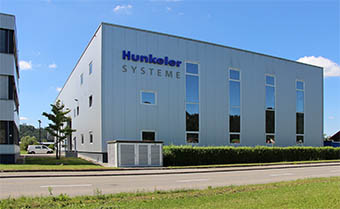 ((PM_HSA_new_look.jpg))The clear and concise word mark ‘Hunkeler Systeme’ conveys exactly what Hunkeler Systeme AG has always stood for and will continue to stand for – system-based disposal solutions.------------------------------------------------------------------------------------------------------------------------------About Hunkeler Systeme AGHunkeler Systeme AG, based in Wikon (Switzerland), develops and builds disposal systems of various sizes. The systems range from small baling presses and containers to large suction and compaction systems and beyond to high-security systems for the destruction of bank notes and securities. Among the customers of the globally active Hunkeler Systeme AG are commercial and service operations, printers, packaging manufacturers, scrap dealers, municipalities, wood-, the plastic and metal processing industries, large distributors and national financial institutes.------------------------------------------------------------------------------------------------------------------------------For further information please contact:Hunkeler Systeme AGErich HodelIndustriestrasse 24806 Wikon / SwitzerlandTelephone +41 62 745 77 77 (central)hunkelersysteme.com------------------------------------------------------------------------------------------------------------------------------